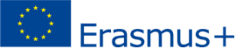 ERASMUS+  KA171: Academic exchange (mobility) with non-EU countries APPLICATION FOR MOBILITY PROJECT –  call 2024 Deadline for applications: 15 January 2024 Information about applicant:Region*, for which the application is made (application is submitted for each region separately):          *List of countries in each Region is provided below (Annex 1)Country in the Region: Partner in the Region:Academic exchange (mobility) is planned:Type of planned mobility:Short description of initiative:Annex 1 - Erasmus + KA171 (2021-2027)Faculty: Department/Institute:Name, surname of applicant: Applicant‘s position:Email:Region 1Western BalkansRegion 2Neighbourhood EastRegion 3South-Mediterranean CountriesRegion 5AsiaRegion 6Central AsiaRegion 7Middle EastRegion 8 Pacific regionRegion 9Sub-Saharan Africa
Region 10Latin AmericaRegion 11Caribbean regionRegion 12US & Canada
Name of the Higher Education Institution:Student mobility for study  outgoingStudent mobility for study  incomingStudent mobility for traineeships outgoingStudent mobility for traineeships incomingStaff teaching visits  outgoingStaff teaching visits  incoming Staff training visits  outgoingStaff training visits  incomingStudent mobility:  PhysicalStudent mobility:  VirtualStudent mobility:  BlendedStaff mobility:  PhysicalStaff mobility:  VirtualStaff mobility:  Blended6.1. Please comment your choice of HEI/enterprise – how your mobility project aligns with internationalization efforts and the strategic plans/goals of both institution: VU and partner institution 6.2. Please comment your choice - why this HEI/enterprise is selected ( for e.g. reputation, active scientific/academic collaboration, research schools, innovative learning/teaching methods, ranking etc.) ?6.2. Please comment in more details those contacts/collaboration (for e.g. participation in educational projects, student/staff mobility, joint research projects)? 6.3.Study field(s)/study programme, for which academic exchange (mobility) is planned:6.4. What would be the topics of the planned lectures, for which study cycle and how will they be integrated into the available subjects / study programmes (If teaching visits are planned):6.5. What topics would be prioritized for training visits, and what competencies to develop? (If training visits are planned): How mobility will be organized and implemented? (if the virtual / blended mobility is planned): Expected results (short-term, long-term. Please also indicate in numerical expression, for example: a lecture by a foreign teacher will be given to n students, etc.):   Measures planned to disseminate the activities and results (e.g. article, information on the Faculty's website, presentation at a conference, etc.):  Planned impact on the internationalisation of studies, activities at the faculty, University level at both participating institutions (based on the University's, Faculty's strategic action plans):     REGION 1WESTERN BALKANSAlbania; Bosnia and Herzegovina; Kosovo; MontenegroREGION 2NEIGHBOURHOOD EASTArmenia; Azerbaijan; Belarus; Georgia; Moldova; Territory of Ukraine as recognised by international lawREGION 3SOUTH-MEDITERRANEAN COUNTRIESAlgeria; Egypt; Israel; Jordan; Lebanon; Libya; Morocco; Palestine ; Syria; TunisiaREGION 5ASIABangladesh, Bhutan, Cambodia, China, DPR Korea, India, Indonesia, Laos, Malaysia, Maldives, Mongolia, Myanmar, Nepal, Pakistan, Philippines, Sri Lanka, Thailand and VietnamHigh income countries: Brunei, Hong Kong, Japan, Korea, Macao, Singapore and TaiwanREGION 6CENTRAL ASIAAfghanistan, Kazakhstan, Kyrgyzstan, Tajikistan, Turkmenistan, UzbekistanREGION 7MIDDLE EAST Iran, Iraq, Yemen; High income countries: Bahrain, Kuwait, Oman, Qatar, Saudi Arabia, United Arab EmiratesREGION 8 PACIFICCook Islands, Fiji, Kiribati, Marshall Islands, Micronesia, Nauru, Niue, Palau, Papua New Guinea, Samoa, Solomon Islands, Timor-Leste, Tonga, Tuvalu, Vanuatu; High income countries: Australia, New ZealandREGION 9SUB-SAHARAN AFRICAAngola, Benin, Botswana, Burkina Faso, Burundi, Cameroon, Cabo Verde, Central African Republic, Chad, Comoros, Congo, Congo - Democratic Republic of the, Côte d’Ivoire, Djibouti, Equatorial Guinea, Eritrea, Ethiopia, Eswatini, Gabon, Gambia, Ghana, Guinea, Guinea-Bissau, Kenya, Lesotho, Liberia, Madagascar, Malawi, Mali, Mauritania, Mauritius, Mozambique, Namibia, Niger, Nigeria, Rwanda, Sao Tome and Principe, Senegal, Seychelles, Sierra Leone, Somalia, South Africa, South Sudan, Sudan, Tanzania, Togo, Uganda, Zambia, ZimbabweREGION 10LATIN AMERICAArgentina, Bolivia, Brazil, Chile, Colombia, Costa Rica, Ecuador, El Salvador, Guatemala, Honduras, Mexico, Nicaragua, Panama, Paraguay, Peru, Uruguay and VenezuelaREGION 11CARIBBEANAntigua & Barbuda, Bahamas, Barbados, Belize, Cuba, Dominica, Dominican Republic, Grenada, Guyana, Haiti, Jamaica, St Kitts and Nevis, St Lucia, St Vincent & Grenadines, Suriname and Trinidad & TobagoREGION 12US AND CANADAUnited States of America, Canada